Next Meeting:  February 14th, 2024Be sure to follow MCHHS on Facebook (@MarionCountyHealth)  and Twitter (@MarionCo_Health)  to see what we're up to!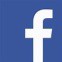 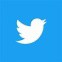  Intellectual and Developmental Disabilities Advisory Committee (IDDAC) 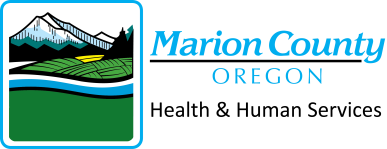 Wednesday, January 10, 2024, 10:00-12:00pmVirtual Via Microsoft Teams Recorder: Sherry Miotke Intellectual and Developmental Disabilities Advisory Committee (IDDAC) Wednesday, January 10, 2024, 10:00-12:00pmVirtual Via Microsoft Teams Recorder: Sherry MiotkeAttendees:   Kathy Schnebly, Chair       Michelle Silbernagel, Co-Chair         Ross Ryan, Secondary Co- Chair       David Beem       Rebecca Hill                    Daniel Atsbaha        Beth Hill            Deborah Stoyer           Mariah Boyd          Jennifer RowanStaff:     Karin Perkins    Trisha McGowan       Patty Pickett-Cooper      Sherry Miotke (R)    Sam Andress (R)Guests:       Serenia DotsonAttendees:   Kathy Schnebly, Chair       Michelle Silbernagel, Co-Chair         Ross Ryan, Secondary Co- Chair       David Beem       Rebecca Hill                    Daniel Atsbaha        Beth Hill            Deborah Stoyer           Mariah Boyd          Jennifer RowanStaff:     Karin Perkins    Trisha McGowan       Patty Pickett-Cooper      Sherry Miotke (R)    Sam Andress (R)Guests:       Serenia DotsonAgenda ItemNotesOrder of BusinessMeeting was called to order. Kathy requests a motion to approve the minutes from December 13th, 2023. Beth moves to approve, Daniel seconds. All in favor. Minutes Approved. Action Items (requiring vote or decisions)Clarification was needed on who has been identified as Co-Chair. Michelle believes she was appointed as Co-Chair in 2020, and Ross was identified in 2023 as Co-Chair. The group discusses and agrees that Michelle Silbernagel is identified as Co-Chair and Ross is secondary Co-Chair when needed. Program and Committee Updates (particularly as it relates to IDD Strategic Plan)Karin shares ongoing progress towards filling vacancies. The Children’s Team Clinical Supervisor position is being recruited for as Carly Lair vacated that position to promote to Program Supervisor. Interviews are being held soon and Karin hopes to bring an update to the next meeting. She shares that the program is fully staffed and they are focusing on continued onboarding and training for recently filled positions. Other Business (i.e. Legislation, data, other member updates)Supports and Services Fair: The Supports and Services fair is set to be held on March 13th from 2-7pm at the Columbia Hall at the Fairgrounds. There is a small planning committee in place that includes members from IDDAC, brokerage partners and Marion County Staff. They have published the vendor application and currently have about 30 vendors identified and want to continue to grow that number. They are finalizing flyers and planning for promotion over social media in the next week. Karin shares that they are working to identify other partnerships within the community that aren’t just tailored towards IDD individuals such as Addiction Treatment Services (ATS), Early Childhood Nursing (ECN), Behavioral Health, Vocational Rehab (VR), and Cherriots. Kathy suggests also including local recreational partners such as the YMCA or Kroc Center. Daniel suggests also including local Medical Suppliers.  Karin would like to have a table for the IDDAC available if a member would be willing to sit at the table. IDD Awareness Month: Karin will be taking the request to proclaim March as IDD Awareness Month to the Board of Commissioners. Karin asks for the group to share ideas on how to promote IDD Awareness Month. Kathy recalls participating in Yellow Napkin Campaign last year and would like to do that again. Sam to get information to Karin. Kathy recalls a parent advocate presented to the Board of Commissioners as well. Rebecca volunteers to work with Karin on presenting to BOC, Karin & Rebecca to meet to discuss. Mini Grants/ARPA Funds: The application for grant funding has been updated for 2024. The information is ready to be sent out but new information regarding ODDS ARPA funding in the amount of $750,000 has come through and Karin wonders if the priorities of the group funding should adjust. Karin shares there is still work being done with our finance department and Board of Commissioners but that this funding would support the purchase of approved emergency preparedness items. These are use it or lose it funds, meaning any funds left over will be sent back to ODDS. With the large amount of funding, Karin worries that it would be too cumbersome to offer emergency grant funds, camp funds and flex funds. The group discusses concerns and benefits of the different types of funding and agrees to focus on camp funds and the ARPA grant funds. QA Reminder: Patty shares a reminder that the QA survey will be sent out for review and voted on at the next IDDAC meeting. She has included recruitment information as requested and is working on drafting a QR code for Service Coordinators to include in their email signatures that takes them to the survey and provides information on the IDDAC. There are two versions of the survey to review, one with Track Changes in Red or a final copy depending on your preference for review. Membership Updates: Karin shares that previous by-laws had limited and capped the types of members the group was able to have, however, that has been changed and there is no longer a cap on types of members or a cap on the group size. This means we can recruit for more self-advocates, community partners, parent-advocates, etc with no limits. Karin explains that only appointed members are voting members and count towards quorum as per the by-laws. Guests are always welcome to attend, but would need to apply and be appointed to have voting rights. Rebecca reminds the group that the date and time of the meeting may hinder parent-advocates from applying or attending due to late start. Legislative Updates: No major updates from the group. Legislative short session starts February 5th, so there will likely be updates after February. Michelle shares some information heard about a bill that may hinder access to interpreter services for the deaf community. Michelle will try to gather more information and bring to the group. Good of OrderThe group discusses agenda items for next meeting. Kathy requests a motion to adjourn, Michelle moves and Rebecca seconds. The meeting adjourned at 11:32. RESPONSIBLE PARTYACTION ITEMSherry MiotkeSend out survey to the group to identify different dates or times to move the meeting. Add in option for in person, possibly over a lunch time with lunch provided. Send out the QA action plan 1 week prior to the next IDDAC meeting, list as Action Item for voting at February meeting. 